Mudelid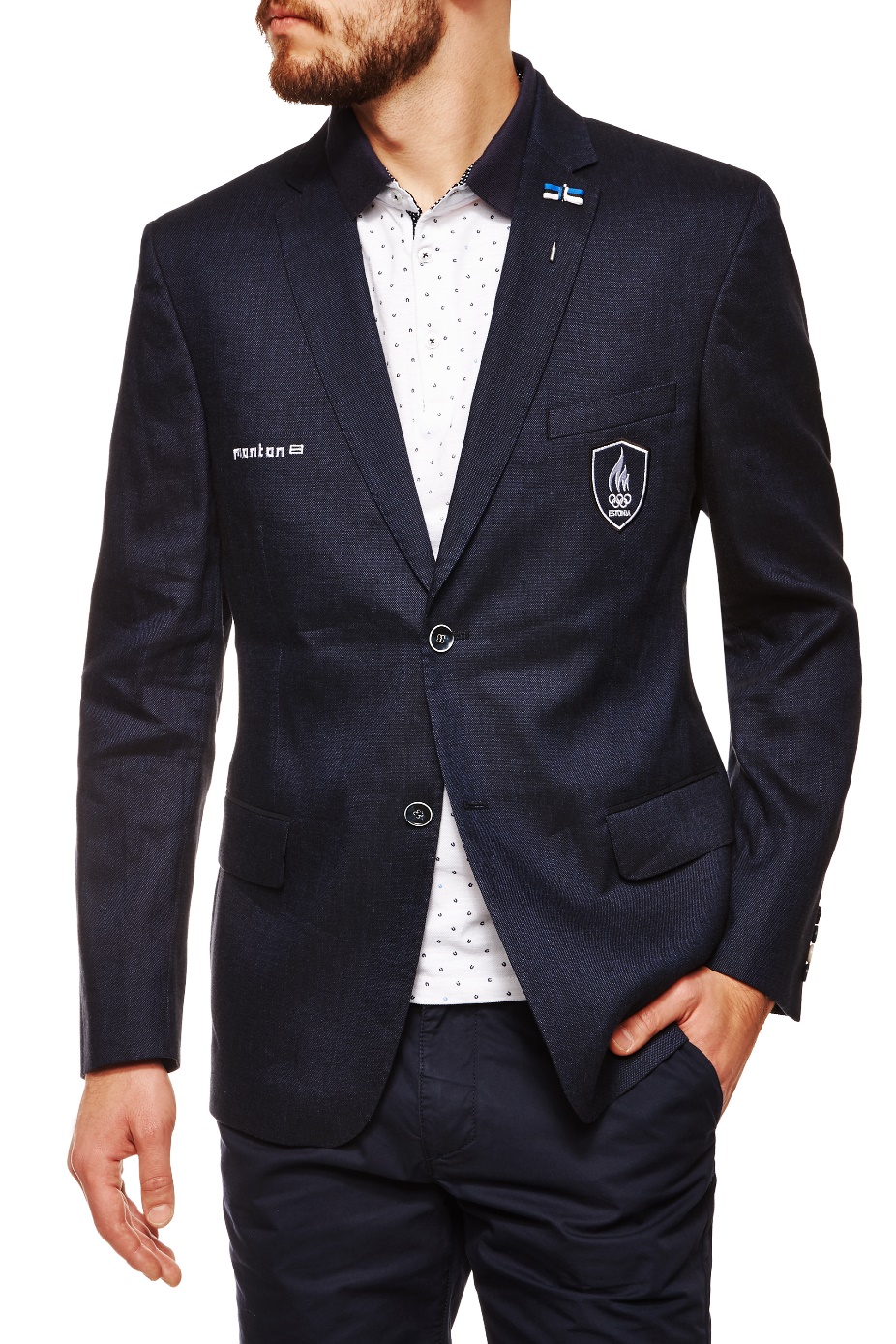 NB! Fotol on nii pintsak kui püksid, pakkumisel ainult püksid
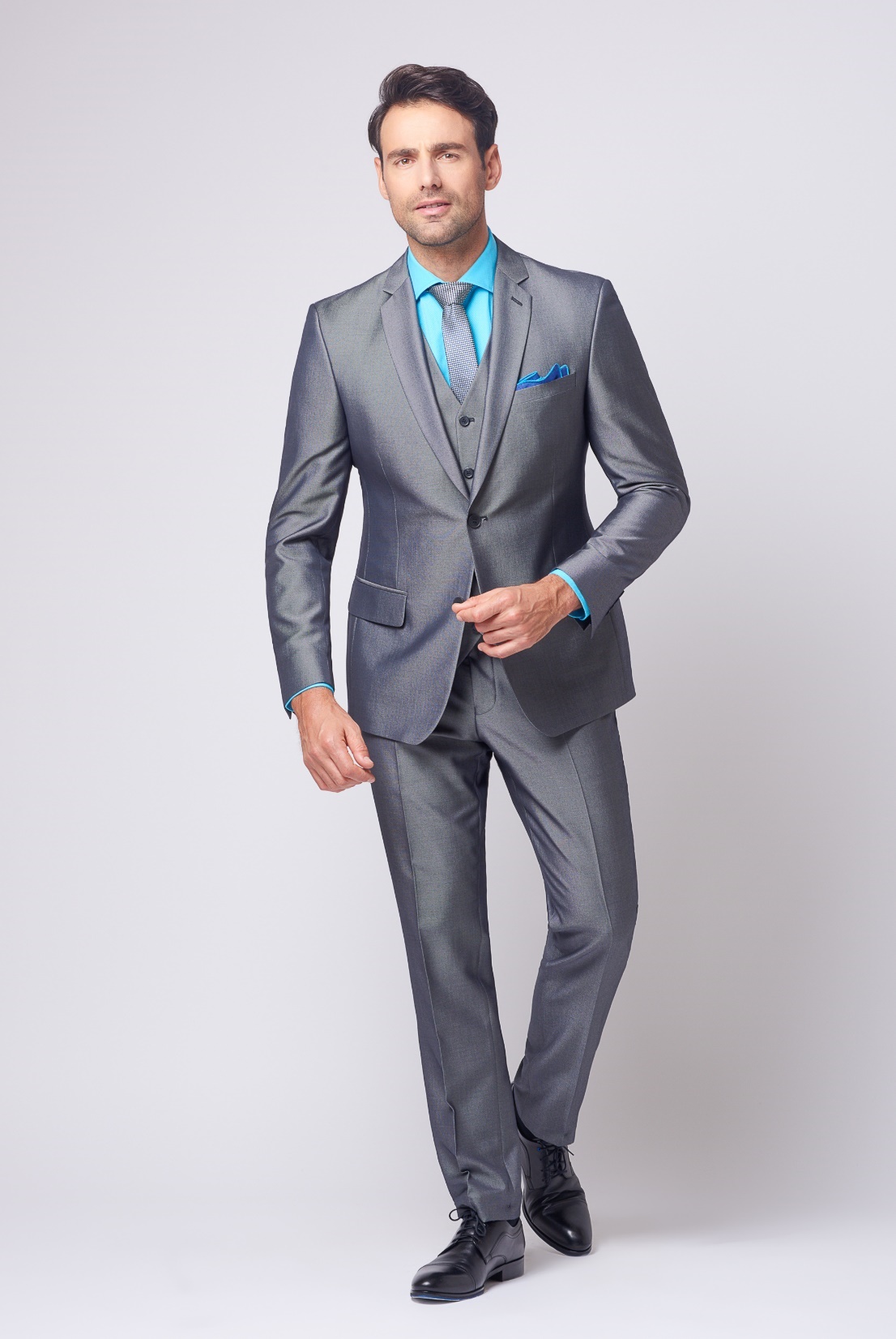 NB! Fotol on nii pintsak kui püksid, pakkumisel ainult püksid
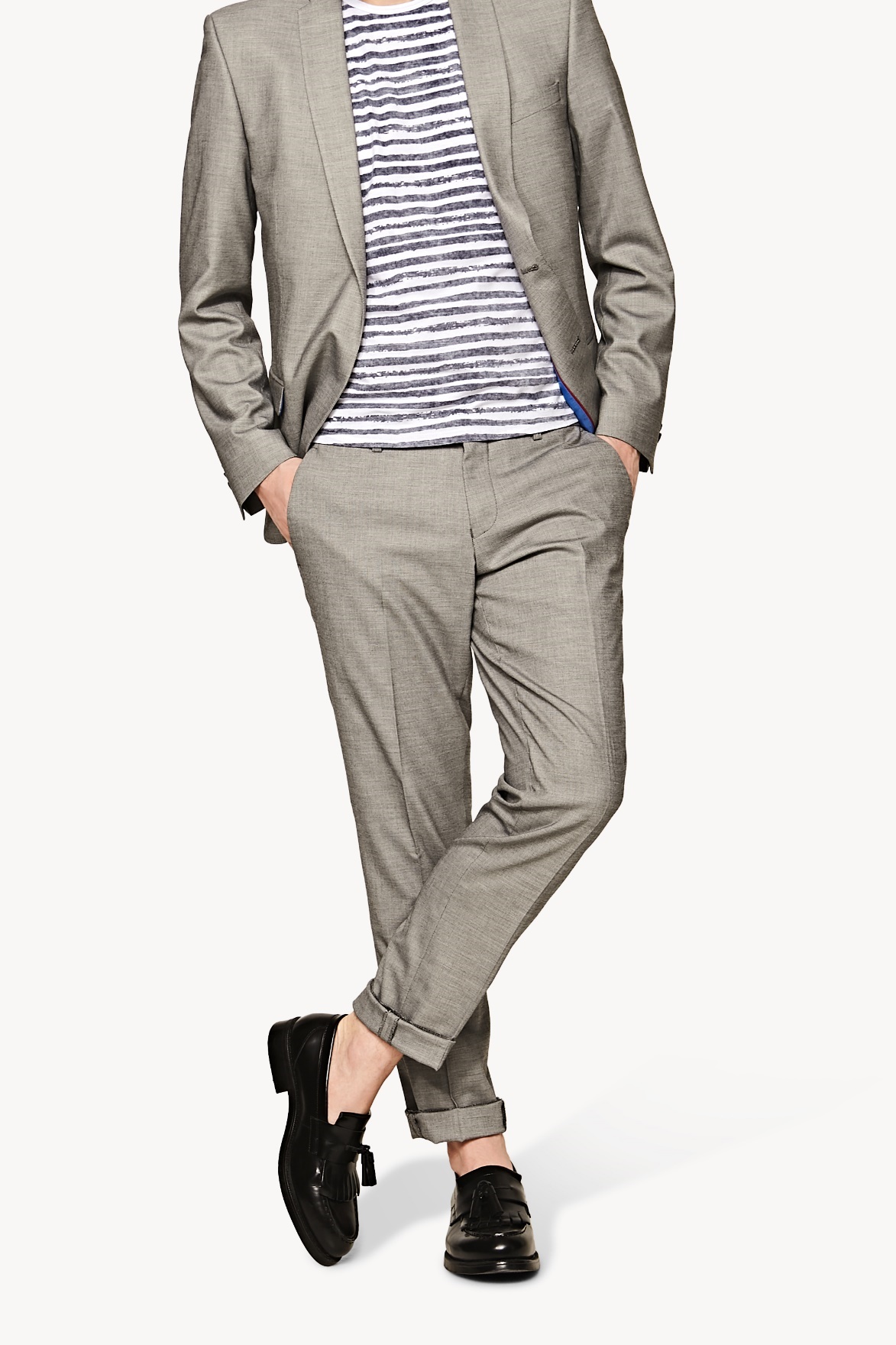 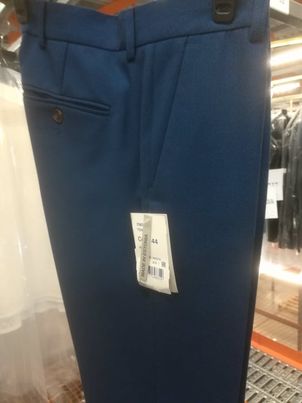 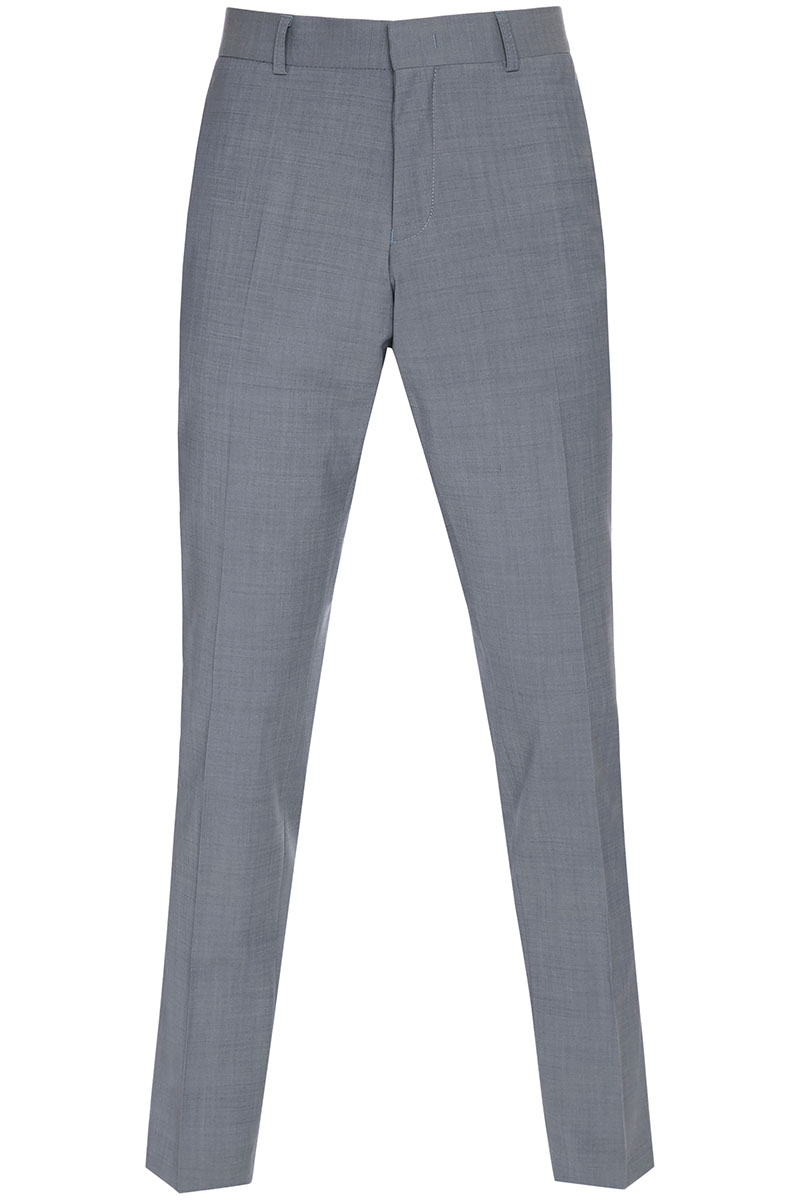 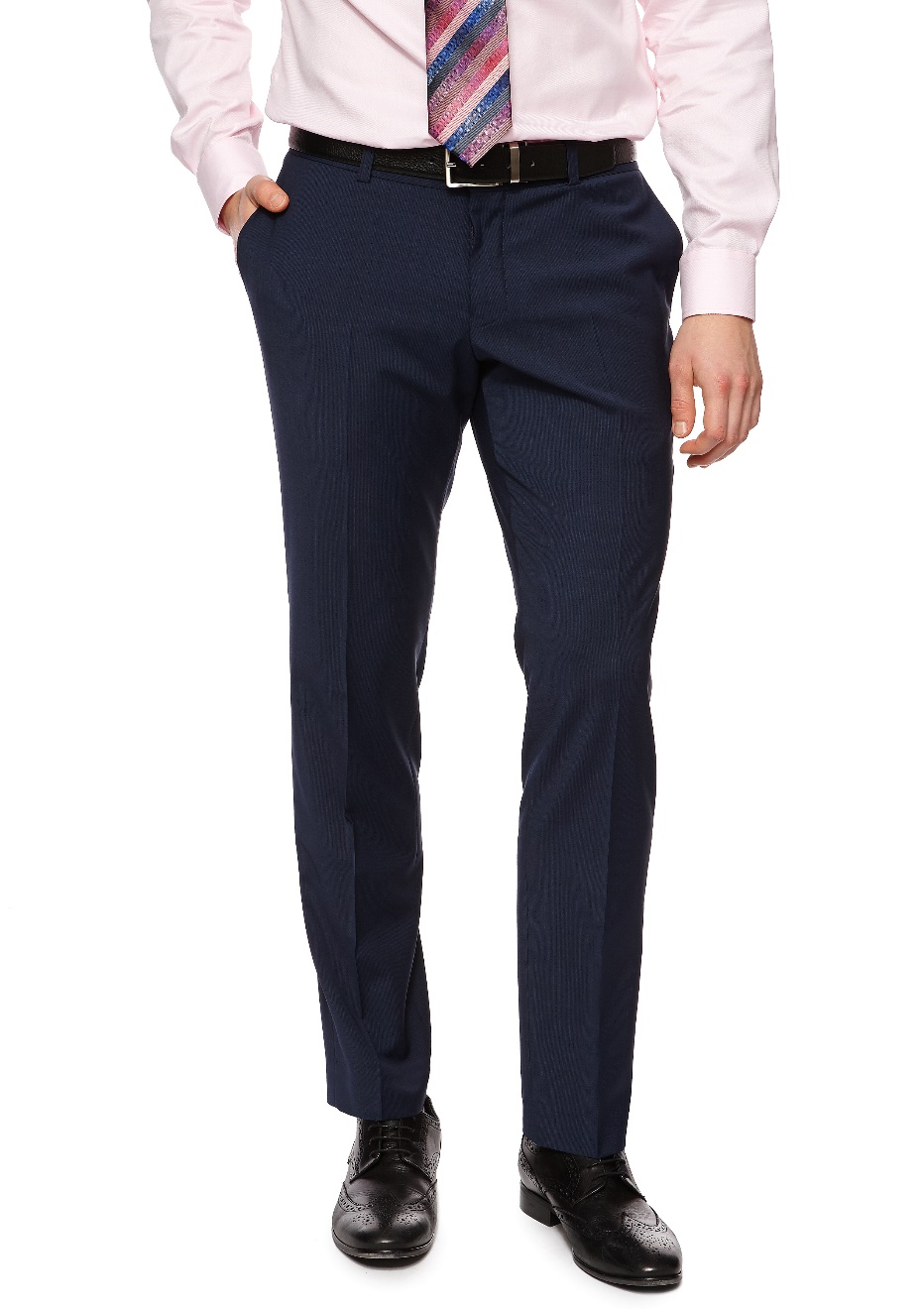 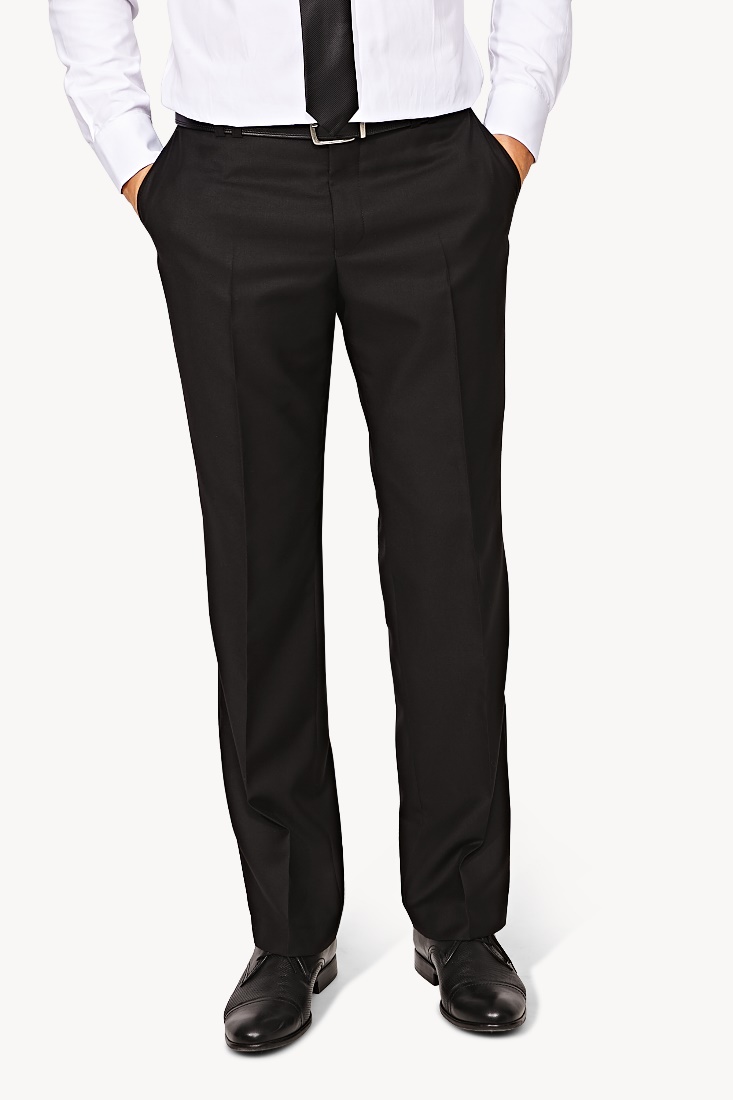 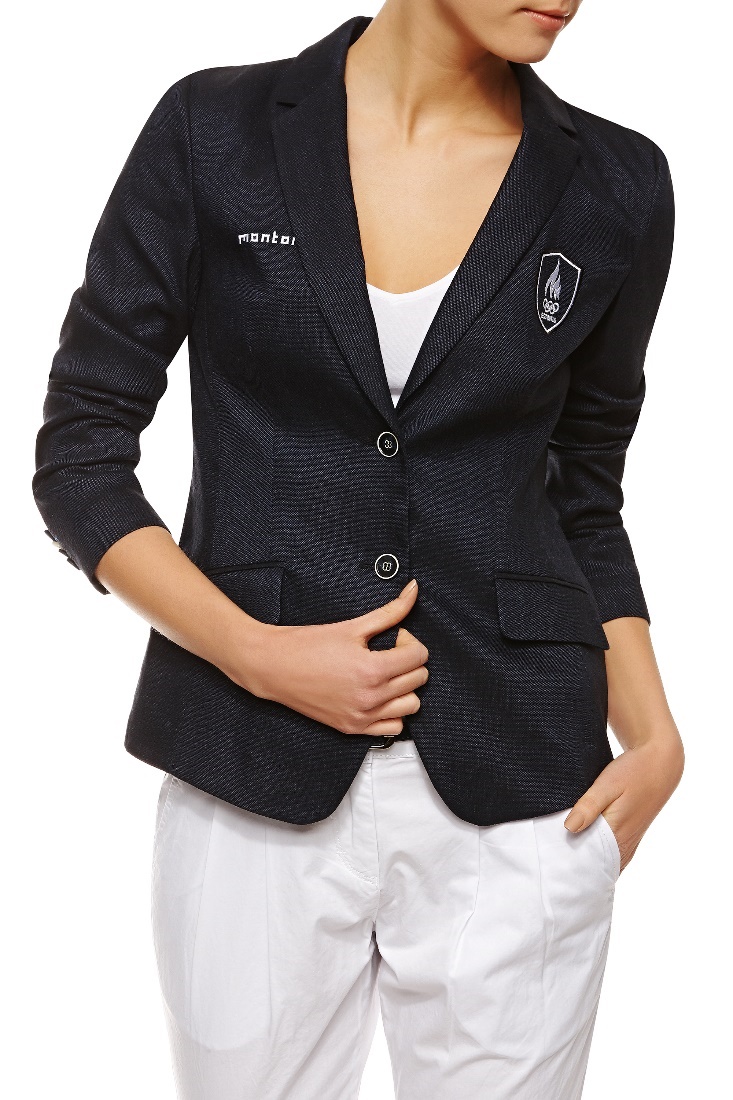 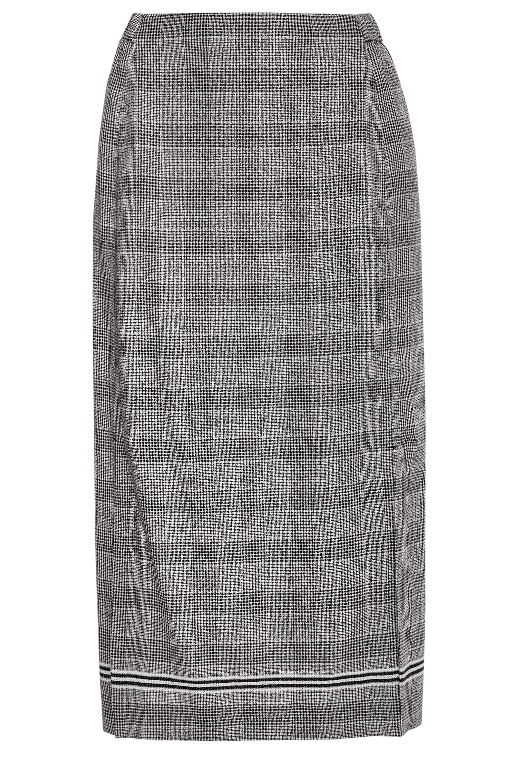 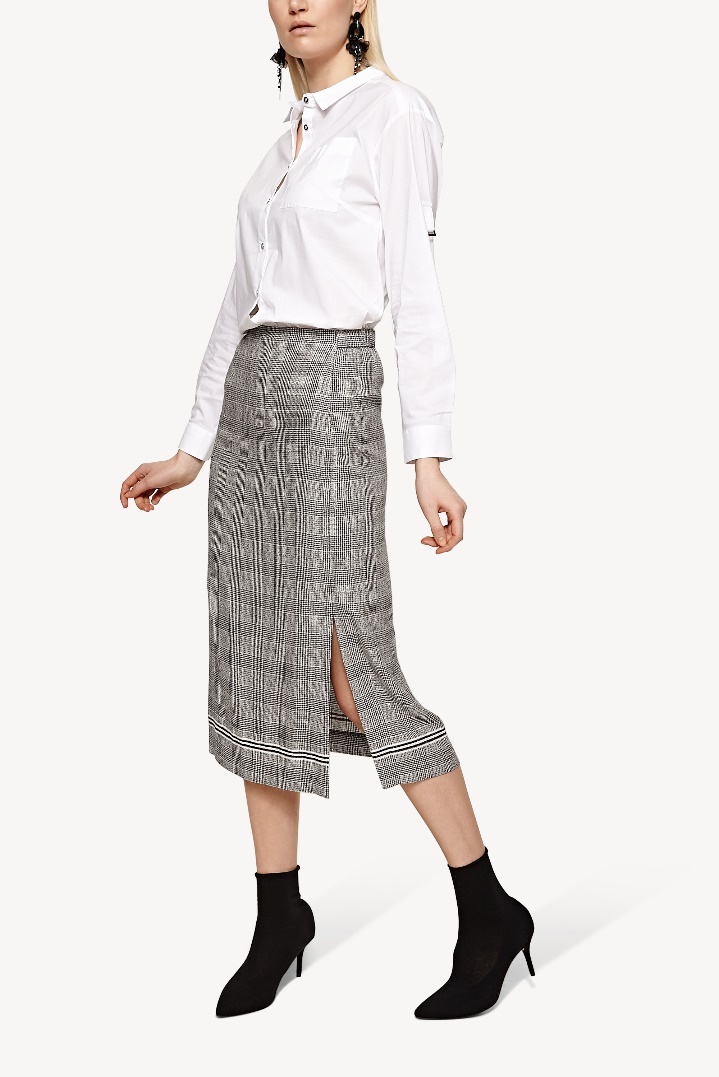 Seelik on kitsa puusaga, ehk siis suuru snumbrist nagu pigem väiksem, ja voodril.1.
M pintsak 222585suurusC3 44C3 46C348C350C352C452C454kogus122141141kokku352.
Püksid  243049suurusC344C346kogus136kokku193.
Püksid253173suurusC248C344kogus110kokku114.Püksid256201suurusC344C4 44kogus44kokku85.
Püksid218995suurusC344kogus7kokku76.
Püksid219003suurusC344C4 44kogus132kokku157.
Mustad püksid 170146suurusC3 44kogus9kokku98.
Smoki püksidsuurusC346C446B546B548C3 60C2 62C3 62kogus12533222kokku299. 
Smok.pintsaksuurusC5 48C5 50C5 52kogus271kokku1010Naiste jakk222584suurus38404446kogus2532kokku1211.
seelik257519suurusR 34R 36R 38kogus193816kokku73